Welcome to Zion!
All worshippers please fill out an attendance card in the pew rack and let us know how we might be of service to you.  Holy Communion at ZionThe Lord’s Supper is celebrated at this congregation as Jesus has given it. As he says, our Lord gives into our mouths not only bread and wine but his very body and blood to eat and to drink for the forgiveness of sins and to strengthen our union with him and with one another. Our Lord invites to his table those who trust his words, repent of all sin, and set aside any refusal to forgive and love as he forgives and loves us, that they may show forth his death until he comes. All communicants need to register in the narthex prior to the service.Because those who eat and drink our Lord’s body and blood unworthily do great harm and because Holy Communion is a confession of the faith which is confessed at this altar, any who are not yet instructed, in doubt, or who hold a confession differing from that of this congregation and The Lutheran Church—Missouri Synod, are asked not to commune until they are able to speak with our pastor first.  He is happy to visit with you about the Christian faith and how to receive the Lord’s Supper for your good and for the good of others. Those not communing are invited to come to the altar, cross your arms in front of you, and bow your head to receive a pastoral blessing.Expecting the Coming of the LordThe coming of Jesus into Jerusalem on Palm Sunday teaches that He will come again in full glory (Matthew 21).  His return is nearer now than then, so God expects us to live His way, not according to our sinful desires (Romans 13), as we expect the life of peace and praise after His final return (Isaiah 2).ZIONLUTHERANCHURCH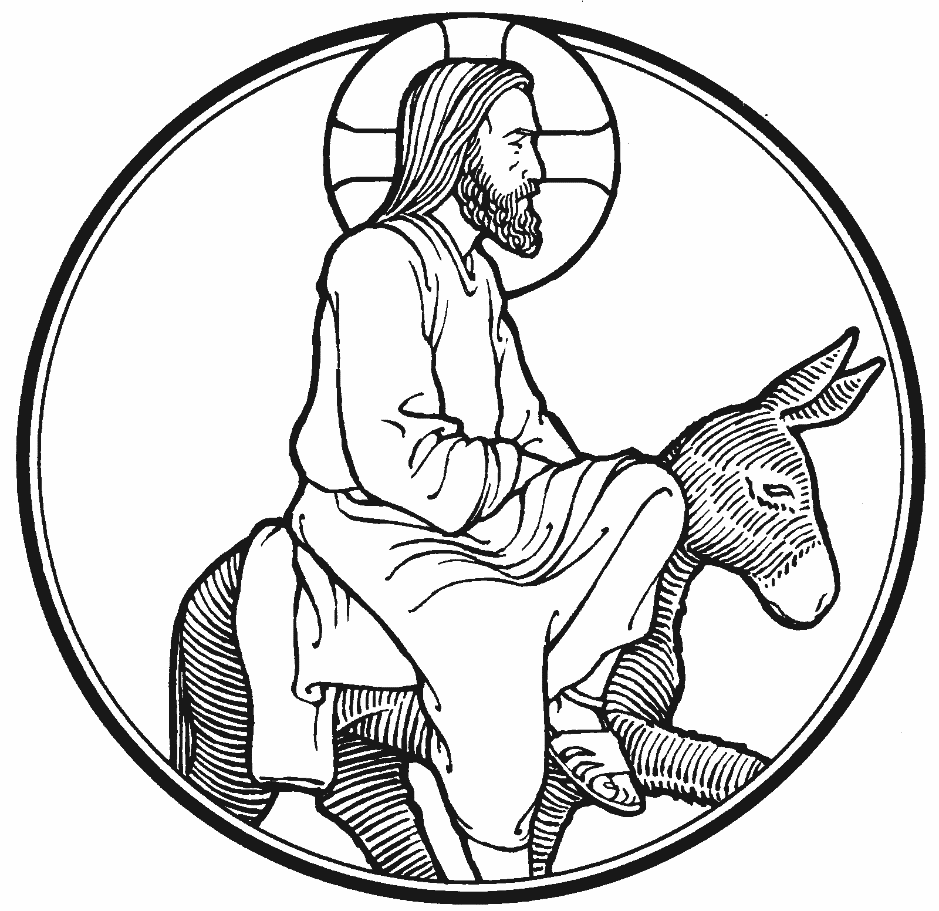 KEARNEY, NEBRASKAPrayers for Our MembersPrayers for Our MembersPrayers for Our MembersPrayers for Our MembersPrayers for Our MembersPrayers for Our MembersPrayers for Our MembersPrayers for Our MembersPrayers for Our MembersPrayers for Our MembersPrayers for Our MembersPrayers for Our MembersPrayers for Our MembersNaomi WollbergNaomi WollbergNaomi WollbergNaomi WollbergNaomi WollbergNaomi WollbergNaomi WollbergNaomi WollbergNaomi WollbergNaomi WollbergNaomi WollbergExpectant MotherExpectant MotherJudy AhrensJudy AhrensJudy AhrensJudy AhrensJudy AhrensJudy AhrensJudy AhrensJudy AhrensJudy AhrensJudy AhrensJudy AhrensHealingHealingVaughn Albrecht (Northridge)Vaughn Albrecht (Northridge)Vaughn Albrecht (Northridge)Vaughn Albrecht (Northridge)Vaughn Albrecht (Northridge)Vaughn Albrecht (Northridge)Vaughn Albrecht (Northridge)Vaughn Albrecht (Northridge)Vaughn Albrecht (Northridge)Vaughn Albrecht (Northridge)Vaughn Albrecht (Northridge)HealingHealingTom & DyAnn AltwineTom & DyAnn AltwineTom & DyAnn AltwineTom & DyAnn AltwineTom & DyAnn AltwineTom & DyAnn AltwineTom & DyAnn AltwineTom & DyAnn AltwineTom & DyAnn AltwineTom & DyAnn AltwineTom & DyAnn AltwineHealingHealingKay BannerKay BannerKay BannerKay BannerKay BannerKay BannerKay BannerKay BannerKay BannerKay BannerKay BannerHealingHealingBrenda FletcherBrenda FletcherBrenda FletcherBrenda FletcherBrenda FletcherBrenda FletcherBrenda FletcherBrenda FletcherBrenda FletcherBrenda FletcherBrenda FletcherHealingHealingPat Flodine (Cambridge Court)Pat Flodine (Cambridge Court)Pat Flodine (Cambridge Court)Pat Flodine (Cambridge Court)Pat Flodine (Cambridge Court)Pat Flodine (Cambridge Court)Pat Flodine (Cambridge Court)Pat Flodine (Cambridge Court)Pat Flodine (Cambridge Court)Pat Flodine (Cambridge Court)Pat Flodine (Cambridge Court)HealingHealingVi Fox (Prairie View)Vi Fox (Prairie View)Vi Fox (Prairie View)Vi Fox (Prairie View)Vi Fox (Prairie View)Vi Fox (Prairie View)Vi Fox (Prairie View)Vi Fox (Prairie View)Vi Fox (Prairie View)Vi Fox (Prairie View)Vi Fox (Prairie View)HealingHealingVerleen GentryVerleen GentryVerleen GentryVerleen GentryVerleen GentryVerleen GentryVerleen GentryVerleen GentryVerleen GentryVerleen GentryVerleen GentryHealingHealingRuby HatfieldRuby HatfieldRuby HatfieldRuby HatfieldRuby HatfieldRuby HatfieldRuby HatfieldRuby HatfieldRuby HatfieldRuby HatfieldRuby HatfieldHealingHealingEvelyn Heiden (Home)Evelyn Heiden (Home)Evelyn Heiden (Home)Evelyn Heiden (Home)Evelyn Heiden (Home)Evelyn Heiden (Home)Evelyn Heiden (Home)Evelyn Heiden (Home)Evelyn Heiden (Home)Evelyn Heiden (Home)Evelyn Heiden (Home)HealingHealingKen HockemeierKen HockemeierKen HockemeierKen HockemeierKen HockemeierKen HockemeierKen HockemeierKen HockemeierKen HockemeierKen HockemeierKen HockemeierHealingHealingTeresa LeisingTeresa LeisingTeresa LeisingTeresa LeisingTeresa LeisingTeresa LeisingTeresa LeisingTeresa LeisingTeresa LeisingTeresa LeisingTeresa LeisingHealingHealingGeraldine RoederGeraldine RoederGeraldine RoederGeraldine RoederGeraldine RoederGeraldine RoederGeraldine RoederGeraldine RoederGeraldine RoederGeraldine RoederGeraldine RoederHealingHealingSylvia Schmid Sylvia Schmid Sylvia Schmid Sylvia Schmid Sylvia Schmid Sylvia Schmid Sylvia Schmid Sylvia Schmid Sylvia Schmid Sylvia Schmid Sylvia Schmid HealingHealingDorothy SikesDorothy SikesDorothy SikesDorothy SikesDorothy SikesDorothy SikesDorothy SikesDorothy SikesDorothy SikesDorothy SikesDorothy SikesHealingHealingJeff StrongJeff StrongJeff StrongJeff StrongJeff StrongJeff StrongJeff StrongJeff StrongJeff StrongJeff StrongJeff StrongHealingHealingDwight FarmerDwight FarmerDwight FarmerDwight FarmerDwight FarmerDwight FarmerDwight FarmerDwight FarmerDwight FarmerDwight FarmerDwight FarmerCancerCancerBev NuttelmanBev NuttelmanBev NuttelmanBev NuttelmanBev NuttelmanBev NuttelmanBev NuttelmanBev NuttelmanBev NuttelmanBev NuttelmanBev NuttelmanCancerCancerKim VosKim VosKim VosKim VosKim VosKim VosKim VosKim VosKim VosKim VosKim VosCancerCancerPrayers for Our Members’ Family & FriendsPrayers for Our Members’ Family & FriendsPrayers for Our Members’ Family & FriendsPrayers for Our Members’ Family & FriendsPrayers for Our Members’ Family & FriendsPrayers for Our Members’ Family & FriendsPrayers for Our Members’ Family & FriendsPrayers for Our Members’ Family & FriendsPrayers for Our Members’ Family & FriendsPrayers for Our Members’ Family & FriendsPrayers for Our Members’ Family & FriendsPrayers for Our Members’ Family & FriendsPrayers for Our Members’ Family & FriendsKelsey North (daughter-in-law of Michelle & Boyd Millsap)Kelsey North (daughter-in-law of Michelle & Boyd Millsap)Kelsey North (daughter-in-law of Michelle & Boyd Millsap)Kelsey North (daughter-in-law of Michelle & Boyd Millsap)Kelsey North (daughter-in-law of Michelle & Boyd Millsap)Kelsey North (daughter-in-law of Michelle & Boyd Millsap)Kelsey North (daughter-in-law of Michelle & Boyd Millsap)Kelsey North (daughter-in-law of Michelle & Boyd Millsap)Kelsey North (daughter-in-law of Michelle & Boyd Millsap)Kelsey North (daughter-in-law of Michelle & Boyd Millsap)Kelsey North (daughter-in-law of Michelle & Boyd Millsap)Kelsey North (daughter-in-law of Michelle & Boyd Millsap)Expectant MotherBrittany Helmbrecht (Don & Shirley’s daughter-in-law)Brittany Helmbrecht (Don & Shirley’s daughter-in-law)Brittany Helmbrecht (Don & Shirley’s daughter-in-law)Brittany Helmbrecht (Don & Shirley’s daughter-in-law)Brittany Helmbrecht (Don & Shirley’s daughter-in-law)Brittany Helmbrecht (Don & Shirley’s daughter-in-law)Brittany Helmbrecht (Don & Shirley’s daughter-in-law)Brittany Helmbrecht (Don & Shirley’s daughter-in-law)Brittany Helmbrecht (Don & Shirley’s daughter-in-law)Brittany Helmbrecht (Don & Shirley’s daughter-in-law)Brittany Helmbrecht (Don & Shirley’s daughter-in-law)Brittany Helmbrecht (Don & Shirley’s daughter-in-law)Expectant MotherBobbie Jean’s premature baby (Nick Kitzing’s cousin)Bobbie Jean’s premature baby (Nick Kitzing’s cousin)Bobbie Jean’s premature baby (Nick Kitzing’s cousin)Bobbie Jean’s premature baby (Nick Kitzing’s cousin)Bobbie Jean’s premature baby (Nick Kitzing’s cousin)Bobbie Jean’s premature baby (Nick Kitzing’s cousin)Bobbie Jean’s premature baby (Nick Kitzing’s cousin)Bobbie Jean’s premature baby (Nick Kitzing’s cousin)Bobbie Jean’s premature baby (Nick Kitzing’s cousin)Bobbie Jean’s premature baby (Nick Kitzing’s cousin)Bobbie Jean’s premature baby (Nick Kitzing’s cousin)Bobbie Jean’s premature baby (Nick Kitzing’s cousin)HealingWill Brennemann (Jami Helmbrecht’s father)Will Brennemann (Jami Helmbrecht’s father)Will Brennemann (Jami Helmbrecht’s father)Will Brennemann (Jami Helmbrecht’s father)Will Brennemann (Jami Helmbrecht’s father)Will Brennemann (Jami Helmbrecht’s father)Will Brennemann (Jami Helmbrecht’s father)Will Brennemann (Jami Helmbrecht’s father)Will Brennemann (Jami Helmbrecht’s father)Will Brennemann (Jami Helmbrecht’s father)Will Brennemann (Jami Helmbrecht’s father)Will Brennemann (Jami Helmbrecht’s father)HealingDon Berg (Evelyn Heiden’s brother)Don Berg (Evelyn Heiden’s brother)Don Berg (Evelyn Heiden’s brother)Don Berg (Evelyn Heiden’s brother)Don Berg (Evelyn Heiden’s brother)Don Berg (Evelyn Heiden’s brother)Don Berg (Evelyn Heiden’s brother)Don Berg (Evelyn Heiden’s brother)Don Berg (Evelyn Heiden’s brother)Don Berg (Evelyn Heiden’s brother)Don Berg (Evelyn Heiden’s brother)Don Berg (Evelyn Heiden’s brother)HealingReg Duke (Westman’s brother-in-law)Reg Duke (Westman’s brother-in-law)Reg Duke (Westman’s brother-in-law)Reg Duke (Westman’s brother-in-law)Reg Duke (Westman’s brother-in-law)Reg Duke (Westman’s brother-in-law)Reg Duke (Westman’s brother-in-law)Reg Duke (Westman’s brother-in-law)Reg Duke (Westman’s brother-in-law)Reg Duke (Westman’s brother-in-law)Reg Duke (Westman’s brother-in-law)Reg Duke (Westman’s brother-in-law)HealingRon Fritz (Judy Tadlock’s brother-in-law)Ron Fritz (Judy Tadlock’s brother-in-law)Ron Fritz (Judy Tadlock’s brother-in-law)Ron Fritz (Judy Tadlock’s brother-in-law)Ron Fritz (Judy Tadlock’s brother-in-law)Ron Fritz (Judy Tadlock’s brother-in-law)Ron Fritz (Judy Tadlock’s brother-in-law)Ron Fritz (Judy Tadlock’s brother-in-law)Ron Fritz (Judy Tadlock’s brother-in-law)Ron Fritz (Judy Tadlock’s brother-in-law)Ron Fritz (Judy Tadlock’s brother-in-law)Ron Fritz (Judy Tadlock’s brother-in-law)HealingNancy Fry Family (Judy Tadlock’s family)Nancy Fry Family (Judy Tadlock’s family)Nancy Fry Family (Judy Tadlock’s family)Nancy Fry Family (Judy Tadlock’s family)Nancy Fry Family (Judy Tadlock’s family)Nancy Fry Family (Judy Tadlock’s family)Nancy Fry Family (Judy Tadlock’s family)Nancy Fry Family (Judy Tadlock’s family)Nancy Fry Family (Judy Tadlock’s family)Nancy Fry Family (Judy Tadlock’s family)Nancy Fry Family (Judy Tadlock’s family)Nancy Fry Family (Judy Tadlock’s family)HealingJames Gentry (Verleen Gentry’s son)James Gentry (Verleen Gentry’s son)James Gentry (Verleen Gentry’s son)James Gentry (Verleen Gentry’s son)James Gentry (Verleen Gentry’s son)James Gentry (Verleen Gentry’s son)James Gentry (Verleen Gentry’s son)James Gentry (Verleen Gentry’s son)James Gentry (Verleen Gentry’s son)James Gentry (Verleen Gentry’s son)James Gentry (Verleen Gentry’s son)James Gentry (Verleen Gentry’s son)HealingMark Glover (Shirley Helmbrecht’s brother)Mark Glover (Shirley Helmbrecht’s brother)Mark Glover (Shirley Helmbrecht’s brother)Mark Glover (Shirley Helmbrecht’s brother)Mark Glover (Shirley Helmbrecht’s brother)Mark Glover (Shirley Helmbrecht’s brother)Mark Glover (Shirley Helmbrecht’s brother)Mark Glover (Shirley Helmbrecht’s brother)Mark Glover (Shirley Helmbrecht’s brother)Mark Glover (Shirley Helmbrecht’s brother)Mark Glover (Shirley Helmbrecht’s brother)Mark Glover (Shirley Helmbrecht’s brother)HealingRichard Glover (Shirley Helmbrecht’s brother)Richard Glover (Shirley Helmbrecht’s brother)Richard Glover (Shirley Helmbrecht’s brother)Richard Glover (Shirley Helmbrecht’s brother)Richard Glover (Shirley Helmbrecht’s brother)Richard Glover (Shirley Helmbrecht’s brother)Richard Glover (Shirley Helmbrecht’s brother)Richard Glover (Shirley Helmbrecht’s brother)Richard Glover (Shirley Helmbrecht’s brother)Richard Glover (Shirley Helmbrecht’s brother)Richard Glover (Shirley Helmbrecht’s brother)Richard Glover (Shirley Helmbrecht’s brother)HealingLois Hanson (Pastor Hanson’s wife)Lois Hanson (Pastor Hanson’s wife)Lois Hanson (Pastor Hanson’s wife)Lois Hanson (Pastor Hanson’s wife)Lois Hanson (Pastor Hanson’s wife)Lois Hanson (Pastor Hanson’s wife)Lois Hanson (Pastor Hanson’s wife)Lois Hanson (Pastor Hanson’s wife)Lois Hanson (Pastor Hanson’s wife)Lois Hanson (Pastor Hanson’s wife)Lois Hanson (Pastor Hanson’s wife)Lois Hanson (Pastor Hanson’s wife)HealingNorman Hockemeier (Ken’s father)Norman Hockemeier (Ken’s father)Norman Hockemeier (Ken’s father)Norman Hockemeier (Ken’s father)Norman Hockemeier (Ken’s father)Norman Hockemeier (Ken’s father)Norman Hockemeier (Ken’s father)Norman Hockemeier (Ken’s father)Norman Hockemeier (Ken’s father)Norman Hockemeier (Ken’s father)Norman Hockemeier (Ken’s father)Norman Hockemeier (Ken’s father)HealingRoger Hoffman (Marc’s father)Roger Hoffman (Marc’s father)Roger Hoffman (Marc’s father)Roger Hoffman (Marc’s father)Roger Hoffman (Marc’s father)Roger Hoffman (Marc’s father)Roger Hoffman (Marc’s father)Roger Hoffman (Marc’s father)Roger Hoffman (Marc’s father)Roger Hoffman (Marc’s father)Roger Hoffman (Marc’s father)Roger Hoffman (Marc’s father)HealingMiles Margritz (Wanda Glanzer’s nephew)Miles Margritz (Wanda Glanzer’s nephew)Miles Margritz (Wanda Glanzer’s nephew)Miles Margritz (Wanda Glanzer’s nephew)Miles Margritz (Wanda Glanzer’s nephew)Miles Margritz (Wanda Glanzer’s nephew)Miles Margritz (Wanda Glanzer’s nephew)Miles Margritz (Wanda Glanzer’s nephew)Miles Margritz (Wanda Glanzer’s nephew)Miles Margritz (Wanda Glanzer’s nephew)Miles Margritz (Wanda Glanzer’s nephew)Miles Margritz (Wanda Glanzer’s nephew)HealingPaul Nerz (Norbert and Margaret Smith son-in-law)Paul Nerz (Norbert and Margaret Smith son-in-law)Paul Nerz (Norbert and Margaret Smith son-in-law)Paul Nerz (Norbert and Margaret Smith son-in-law)Paul Nerz (Norbert and Margaret Smith son-in-law)Paul Nerz (Norbert and Margaret Smith son-in-law)Paul Nerz (Norbert and Margaret Smith son-in-law)Paul Nerz (Norbert and Margaret Smith son-in-law)Paul Nerz (Norbert and Margaret Smith son-in-law)Paul Nerz (Norbert and Margaret Smith son-in-law)Paul Nerz (Norbert and Margaret Smith son-in-law)Paul Nerz (Norbert and Margaret Smith son-in-law)HealingRandy Solomon (Beth Rosenthal’s father)Randy Solomon (Beth Rosenthal’s father)Randy Solomon (Beth Rosenthal’s father)Randy Solomon (Beth Rosenthal’s father)Randy Solomon (Beth Rosenthal’s father)Randy Solomon (Beth Rosenthal’s father)Randy Solomon (Beth Rosenthal’s father)Randy Solomon (Beth Rosenthal’s father)Randy Solomon (Beth Rosenthal’s father)Randy Solomon (Beth Rosenthal’s father)Randy Solomon (Beth Rosenthal’s father)Randy Solomon (Beth Rosenthal’s father)HealingMary Ann Mertz (Pam’s Uhlir’s friend)Mary Ann Mertz (Pam’s Uhlir’s friend)Mary Ann Mertz (Pam’s Uhlir’s friend)Mary Ann Mertz (Pam’s Uhlir’s friend)Mary Ann Mertz (Pam’s Uhlir’s friend)Mary Ann Mertz (Pam’s Uhlir’s friend)Mary Ann Mertz (Pam’s Uhlir’s friend)Mary Ann Mertz (Pam’s Uhlir’s friend)Mary Ann Mertz (Pam’s Uhlir’s friend)Mary Ann Mertz (Pam’s Uhlir’s friend)Mary Ann Mertz (Pam’s Uhlir’s friend)Mary Ann Mertz (Pam’s Uhlir’s friend)HealingRoy Reynolds (Verleen Gentry’s son-in-law)Roy Reynolds (Verleen Gentry’s son-in-law)Roy Reynolds (Verleen Gentry’s son-in-law)Roy Reynolds (Verleen Gentry’s son-in-law)Roy Reynolds (Verleen Gentry’s son-in-law)Roy Reynolds (Verleen Gentry’s son-in-law)Roy Reynolds (Verleen Gentry’s son-in-law)Roy Reynolds (Verleen Gentry’s son-in-law)Roy Reynolds (Verleen Gentry’s son-in-law)Roy Reynolds (Verleen Gentry’s son-in-law)Roy Reynolds (Verleen Gentry’s son-in-law)Roy Reynolds (Verleen Gentry’s son-in-law)HealingTyler Christensen (Bruce & Joni Brooks nephew)Tyler Christensen (Bruce & Joni Brooks nephew)Tyler Christensen (Bruce & Joni Brooks nephew)Tyler Christensen (Bruce & Joni Brooks nephew)Tyler Christensen (Bruce & Joni Brooks nephew)Tyler Christensen (Bruce & Joni Brooks nephew)Tyler Christensen (Bruce & Joni Brooks nephew)Tyler Christensen (Bruce & Joni Brooks nephew)Tyler Christensen (Bruce & Joni Brooks nephew)Tyler Christensen (Bruce & Joni Brooks nephew)Tyler Christensen (Bruce & Joni Brooks nephew)Tyler Christensen (Bruce & Joni Brooks nephew)CancerPatty Ellis (Fran Junge’s sister)Patty Ellis (Fran Junge’s sister)Patty Ellis (Fran Junge’s sister)Patty Ellis (Fran Junge’s sister)Patty Ellis (Fran Junge’s sister)Patty Ellis (Fran Junge’s sister)Patty Ellis (Fran Junge’s sister)Patty Ellis (Fran Junge’s sister)Patty Ellis (Fran Junge’s sister)Patty Ellis (Fran Junge’s sister)Patty Ellis (Fran Junge’s sister)Patty Ellis (Fran Junge’s sister)CancerRon Halvorsen (Jeff’s dad)Ron Halvorsen (Jeff’s dad)Ron Halvorsen (Jeff’s dad)Ron Halvorsen (Jeff’s dad)Ron Halvorsen (Jeff’s dad)Ron Halvorsen (Jeff’s dad)Ron Halvorsen (Jeff’s dad)Ron Halvorsen (Jeff’s dad)Ron Halvorsen (Jeff’s dad)Ron Halvorsen (Jeff’s dad)Ron Halvorsen (Jeff’s dad)Ron Halvorsen (Jeff’s dad)CancerCarol Haubold (Don Helmbrecht’s sister)Carol Haubold (Don Helmbrecht’s sister)Carol Haubold (Don Helmbrecht’s sister)Carol Haubold (Don Helmbrecht’s sister)Carol Haubold (Don Helmbrecht’s sister)Carol Haubold (Don Helmbrecht’s sister)Carol Haubold (Don Helmbrecht’s sister)Carol Haubold (Don Helmbrecht’s sister)Carol Haubold (Don Helmbrecht’s sister)Carol Haubold (Don Helmbrecht’s sister)Carol Haubold (Don Helmbrecht’s sister)Carol Haubold (Don Helmbrecht’s sister)CancerFred Koch (Pam Uhlir’s cousin)Fred Koch (Pam Uhlir’s cousin)Fred Koch (Pam Uhlir’s cousin)Fred Koch (Pam Uhlir’s cousin)Fred Koch (Pam Uhlir’s cousin)Fred Koch (Pam Uhlir’s cousin)Fred Koch (Pam Uhlir’s cousin)Fred Koch (Pam Uhlir’s cousin)Fred Koch (Pam Uhlir’s cousin)Fred Koch (Pam Uhlir’s cousin)Fred Koch (Pam Uhlir’s cousin)Fred Koch (Pam Uhlir’s cousin)CancerLynda Kreutzer (Rich & Carol’s sister-in-law)Lynda Kreutzer (Rich & Carol’s sister-in-law)Lynda Kreutzer (Rich & Carol’s sister-in-law)Lynda Kreutzer (Rich & Carol’s sister-in-law)Lynda Kreutzer (Rich & Carol’s sister-in-law)Lynda Kreutzer (Rich & Carol’s sister-in-law)Lynda Kreutzer (Rich & Carol’s sister-in-law)Lynda Kreutzer (Rich & Carol’s sister-in-law)Lynda Kreutzer (Rich & Carol’s sister-in-law)Lynda Kreutzer (Rich & Carol’s sister-in-law)Lynda Kreutzer (Rich & Carol’s sister-in-law)Lynda Kreutzer (Rich & Carol’s sister-in-law)CancerSharon Mulhair (Pam Uhlir’s cousin)Sharon Mulhair (Pam Uhlir’s cousin)Sharon Mulhair (Pam Uhlir’s cousin)Sharon Mulhair (Pam Uhlir’s cousin)Sharon Mulhair (Pam Uhlir’s cousin)Sharon Mulhair (Pam Uhlir’s cousin)Sharon Mulhair (Pam Uhlir’s cousin)Sharon Mulhair (Pam Uhlir’s cousin)Sharon Mulhair (Pam Uhlir’s cousin)Sharon Mulhair (Pam Uhlir’s cousin)Sharon Mulhair (Pam Uhlir’s cousin)Sharon Mulhair (Pam Uhlir’s cousin)CancerWyatt Smidt (Zion student)Wyatt Smidt (Zion student)Wyatt Smidt (Zion student)Wyatt Smidt (Zion student)Wyatt Smidt (Zion student)Wyatt Smidt (Zion student)Wyatt Smidt (Zion student)Wyatt Smidt (Zion student)Wyatt Smidt (Zion student)Wyatt Smidt (Zion student)Wyatt Smidt (Zion student)Wyatt Smidt (Zion student)CancerTyrone Uhlir (Pam’s nephew)Tyrone Uhlir (Pam’s nephew)Tyrone Uhlir (Pam’s nephew)Tyrone Uhlir (Pam’s nephew)Tyrone Uhlir (Pam’s nephew)Tyrone Uhlir (Pam’s nephew)Tyrone Uhlir (Pam’s nephew)Tyrone Uhlir (Pam’s nephew)Tyrone Uhlir (Pam’s nephew)Tyrone Uhlir (Pam’s nephew)Tyrone Uhlir (Pam’s nephew)Tyrone Uhlir (Pam’s nephew)CancerPr.James, Pr. Clausing, Our sister congregations in HaitiPr.James, Pr. Clausing, Our sister congregations in HaitiPr.James, Pr. Clausing, Our sister congregations in HaitiPr.James, Pr. Clausing, Our sister congregations in HaitiPr.James, Pr. Clausing, Our sister congregations in HaitiPr.James, Pr. Clausing, Our sister congregations in HaitiPr.James, Pr. Clausing, Our sister congregations in HaitiPr.James, Pr. Clausing, Our sister congregations in HaitiPr.James, Pr. Clausing, Our sister congregations in HaitiPr.James, Pr. Clausing, Our sister congregations in HaitiPr.James, Pr. Clausing, Our sister congregations in HaitiPr.James, Pr. Clausing, Our sister congregations in HaitiMissionariesJohn Christensen and Colton DoyleJohn Christensen and Colton DoyleJohn Christensen and Colton DoyleJohn Christensen and Colton DoyleJohn Christensen and Colton DoyleJohn Christensen and Colton DoyleJohn Christensen and Colton DoyleJohn Christensen and Colton DoyleJohn Christensen and Colton DoyleJohn Christensen and Colton DoyleJohn Christensen and Colton DoyleJohn Christensen and Colton DoyleMilitaryDivine ServiceSetting ThreeDivine ServiceSetting ThreeDivine ServiceSetting ThreeDivine ServiceSetting ThreeDivine ServiceSetting ThreeDivine ServiceSetting ThreeDivine ServiceSetting ThreeDivine ServiceSetting ThreeDivine ServiceSetting ThreeDivine ServiceSetting ThreePreparationPreparationPreparationPreparationPreparationPreparationPreparationPreparationPreparationPreparation Processional Hymn Processional Hymn Processional Hymn Processional Hymn Processional Hymn Processional Hymn          #331          #331          #331          #331 Confession and Absolution Confession and Absolution Confession and Absolution Confession and Absolution Confession and Absolution Confession and Absolution Confession and Absolution Confession and Absolution Confession and Absolution   p.184Service of the WordService of the WordService of the WordService of the WordService of the WordService of the WordService of the WordService of the WordService of the WordService of the Word Introit Introit Introit IntroitBulletin InsertBulletin InsertBulletin InsertBulletin InsertBulletin InsertBulletin Insert Kyrie Kyrie Kyrie Kyrie Kyriep. 186p. 186p. 186p. 186p. 186   “O Come, O Come, Emmanuel”      Vs. 1O come, O come EmmanuelAnd Ransom captive Israel,That mourns in lonely exile hereUntil the Son of God appear.Rejoice! Rejoice! EmmanuelShall come to thee, O Israel!   “O Come, O Come, Emmanuel”      Vs. 1O come, O come EmmanuelAnd Ransom captive Israel,That mourns in lonely exile hereUntil the Son of God appear.Rejoice! Rejoice! EmmanuelShall come to thee, O Israel!   “O Come, O Come, Emmanuel”      Vs. 1O come, O come EmmanuelAnd Ransom captive Israel,That mourns in lonely exile hereUntil the Son of God appear.Rejoice! Rejoice! EmmanuelShall come to thee, O Israel!   “O Come, O Come, Emmanuel”      Vs. 1O come, O come EmmanuelAnd Ransom captive Israel,That mourns in lonely exile hereUntil the Son of God appear.Rejoice! Rejoice! EmmanuelShall come to thee, O Israel!   “O Come, O Come, Emmanuel”      Vs. 1O come, O come EmmanuelAnd Ransom captive Israel,That mourns in lonely exile hereUntil the Son of God appear.Rejoice! Rejoice! EmmanuelShall come to thee, O Israel!   “O Come, O Come, Emmanuel”      Vs. 1O come, O come EmmanuelAnd Ransom captive Israel,That mourns in lonely exile hereUntil the Son of God appear.Rejoice! Rejoice! EmmanuelShall come to thee, O Israel!   “O Come, O Come, Emmanuel”      Vs. 1O come, O come EmmanuelAnd Ransom captive Israel,That mourns in lonely exile hereUntil the Son of God appear.Rejoice! Rejoice! EmmanuelShall come to thee, O Israel!   “O Come, O Come, Emmanuel”      Vs. 1O come, O come EmmanuelAnd Ransom captive Israel,That mourns in lonely exile hereUntil the Son of God appear.Rejoice! Rejoice! EmmanuelShall come to thee, O Israel!   “O Come, O Come, Emmanuel”      Vs. 1O come, O come EmmanuelAnd Ransom captive Israel,That mourns in lonely exile hereUntil the Son of God appear.Rejoice! Rejoice! EmmanuelShall come to thee, O Israel!   “O Come, O Come, Emmanuel”      Vs. 1O come, O come EmmanuelAnd Ransom captive Israel,That mourns in lonely exile hereUntil the Son of God appear.Rejoice! Rejoice! EmmanuelShall come to thee, O Israel! Salutation Salutation Salutation Salutation Salutationp. 189p. 189p. 189p. 189p. 189 Collect of the Day Collect of the Day Collect of the Day Collect of the Day Collect of the DayBulletin InsertBulletin InsertBulletin InsertBulletin InsertBulletin Insert First Reading First ReadingIsaiah 2:1-5Isaiah 2:1-5Isaiah 2:1-5Isaiah 2:1-5Isaiah 2:1-5Isaiah 2:1-5Isaiah 2:1-5Isaiah 2:1-5 Gradual GradualBulletin InsertBulletin InsertBulletin InsertBulletin InsertBulletin InsertBulletin InsertBulletin InsertBulletin Insert Epistle Romans 13:11-14 Romans 13:11-14 Romans 13:11-14 Romans 13:11-14 Romans 13:11-14 Romans 13:11-14 Romans 13:11-14 Romans 13:11-14 Romans 13:11-14  Alleluia and Verse  Alleluia and Verse  Alleluia and Verse  Alleluia and Verse p. 190p. 190p. 190p. 190p. 190p. 190 Holy Gospel Holy GospelMatthew 21:1-11Matthew 21:1-11Matthew 21:1-11Matthew 21:1-11Matthew 21:1-11Matthew 21:1-11Matthew 21:1-11Matthew 21:1-11 Gospel Response Gospel Response Gospel Response Gospel Response Gospel Response Gospel Response Gospel Responsep. 191p. 191p. 191 Nicene Creed  Nicene Creed  Nicene Creed p. 191p. 191p. 191p. 191p. 191p. 191p. 191 Hymn of the Day Hymn of the Day Hymn of the Day#332#332#332#332#332#332#332 Sermon                     Sermon                     Sermon                     Sermon                     Sermon                     Sermon                     Sermon                     Sermon                     Sermon                     Sermon                     Offertory Offertory Offertoryp. 192p. 192p. 192p. 192p. 192p. 192p. 192 Prayer of the Church Prayer of the Church Prayer of the Church Prayer of the Church Prayer of the Church Prayer of the Church Prayer of the Church Prayer of the Churchp. 193p. 193 Sharing of the Peace Sharing of the Peace Sharing of the Peace Sharing of the Peace Sharing of the Peace Gathering of the Offering Gathering of the Offering Gathering of the Offering Gathering of the Offering Gathering of the Offering Gathering of the Offering Gathering of the Offering Gathering of the Offering Gathering of the Offering Gathering of the OfferingSpecial Music Zion Adult Choir“Mary Went Up to Hill Country”Special Music Zion Adult Choir“Mary Went Up to Hill Country”Special Music Zion Adult Choir“Mary Went Up to Hill Country”Special Music Zion Adult Choir“Mary Went Up to Hill Country”Special Music Zion Adult Choir“Mary Went Up to Hill Country”Special Music Zion Adult Choir“Mary Went Up to Hill Country”Special Music Zion Adult Choir“Mary Went Up to Hill Country”Special Music Zion Adult Choir“Mary Went Up to Hill Country”Special Music Zion Adult Choir“Mary Went Up to Hill Country”Special Music Zion Adult Choir“Mary Went Up to Hill Country”Service of the SacramentService of the SacramentService of the SacramentService of the SacramentService of the SacramentService of the SacramentService of the SacramentService of the SacramentService of the SacramentService of the Sacrament Preface Preface Preface Preface Preface Preface Preface Prefacep. 194p. 194 Sanctus Sanctus Sanctus Sanctus Sanctus Sanctus Sanctus Sanctusp. 195p. 195 Lord’s Prayer Lord’s Prayer Lord’s Prayer Lord’s Prayer Lord’s Prayer Lord’s Prayer Lord’s Prayer Lord’s Prayerp. 196p. 196 The Words of Our Lord The Words of Our Lord The Words of Our Lord The Words of Our Lord The Words of Our Lord The Words of Our Lord The Words of Our Lord The Words of Our Lordp. 197p. 197 Pax Domini Pax Domini Pax Domini Pax Domini Pax Domini Pax Domini Pax Domini Pax Dominip. 197p. 197 Agnus Dei Agnus Dei Agnus Dei Agnus Dei Agnus Dei Agnus Dei Agnus Dei Agnus Deip. 198p. 198 Distribution     #341, #641, #349, #516 Distribution     #341, #641, #349, #516 Distribution     #341, #641, #349, #516 Distribution     #341, #641, #349, #516 Distribution     #341, #641, #349, #516 Distribution     #341, #641, #349, #516 Distribution     #341, #641, #349, #516 Distribution     #341, #641, #349, #516 Distribution     #341, #641, #349, #516 Distribution     #341, #641, #349, #516 Nunc Dimittis Nunc Dimittis Nunc Dimittis Nunc Dimittis Nunc Dimittis Nunc Dimittis Nunc Dimittis Nunc Dimittisp. 199p. 199 Thanksgiving Thanksgiving Thanksgiving Thanksgiving Thanksgiving Thanksgiving Thanksgiving Thanksgivingp. 200p. 200 Salutation and Benedicamus Salutation and Benedicamus Salutation and Benedicamus Salutation and Benedicamus Salutation and Benedicamus Salutation and Benedicamus Salutation and Benedicamus Salutation and Benedicamusp. 201p. 201 Benediction Benediction Benediction Benediction Benediction Benediction Benediction Benedictionp. 202p. 202 Closing Hymn Closing Hymn Closing Hymn Closing Hymn Closing Hymn Closing Hymn Closing Hymn Closing Hymn  #348  #348Sun12/019:00a10:15a10:15a5:30pDivine ServiceSunday SchoolAdult Bible StudyZion Youth to Christmas pageantMon12/02BirthdaysAnniversaries---Charles & Bertha MarienauTues12/031:30p7:00p7:00pBirthdaysAnniversariesSleeping MatsBoard of EducationBoard of StewardshipMegan Hollander---Wed12/048:25a5:30p5:45p6:15p7:00p8:00pBirthdaysAnniversariesChapelAdvent MealMidweekHandbellsAdvent ServiceAdult ChoirCarson Richter---Thurs12/05BirthdaysAnniversariesBailey BatesAdam Herrera---Fri12/062:30pBirthdaysAnniversariesVets Home Service------Sat12/079:00a5:00pBirthdaysAnniversariesChildren’s Christmas RehearsalDivine ServiceKelley ClarkLeah Vogel---Sun12/089:00a10:15a10:30aBirthdaysAnniversariesDivine ServiceSunday SchoolBible StudyBret Ward---